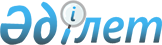 О переименовании совхоза имени Крупской Восточно- Казахстанской областиПостановление Кабинета Министров Республики Казахстан от 20 декабря 1991 г. N 795



          В целях увековечивания памяти казахского батыра Кабанбая
Кабинет Министров Республики Казахстан постановляет:




          Принять предложение Восточно-Казахстанского облисполкома,
согласованное с Министерством сельского хозяйства и продовольствия
Республики Казахстан и Государственным комитетом Республики
Казахстан по культуре, о переименовании совхоза имени Крупской
Тарбагатайского района в совхоз имени батыра Кабанбая.





     Премьер-министр
   Республики Казахстан


					© 2012. РГП на ПХВ «Институт законодательства и правовой информации Республики Казахстан» Министерства юстиции Республики Казахстан
				